Notes de la rencontre – Comité provincial des Écoles en santé25 novembre 2016 de 8h30 à 13h (salle 234 du CSCN)Présences : Nancy Roy (CSCN), Marie-Josée Verrat (Consortium provincial), Michelle Tardif (Espoir), Donald Michaud (FCSFA), Corinne Bérubé (FPFA), Abdoul Toure (FSFA), Casey Edmunds (FJA), Christian Roux (FrancoSud), Pauline Légaré (RSA), Amber Arnold (AHS), Stéphanie Roy-Caron (ASEBP), Monique Witzell (FSFA), Renée Gauvreau (FSFA), Anne-Lise Uwihoreye (ACFA), Audrey Boivin par Hangout(Réseau), Yannick Freychet (FAFA).  Bienvenue et présentationRenée souhaite la bienvenue au groupe et fait la révision des points à l’ordre du jour.  On fait un tour de table des participants. Résultats atteints pour l’année 2 (2015-2016)Voir la présentation PowerPoint ainsi que la planification stratégique 2014-2017 avec les résultats atteints pour chaque axe.   Documents disponibles sur Moodle – section comité provincial. Christian mentionne que ça serait important de faire plus de sensibilisation auprès de conseillers qui sont au cœur de la planification stratégique des conseils. Pour assurer la priorisation de la santé au sein des écoles et l’appui à nos champions, ils ont un devoir d’être au courant des initiatives. Donald explique la complexité de l’adoption d’une politique scolaire et le pourquoi que les conseils favorisent plutôt des directives administratives.  Donald souligne de prendre en considération les changements possibles au niveau des ressources numériques quant à l’implantation du nouveau curriculum Voici une appréciation des résultats pour chacun des axes :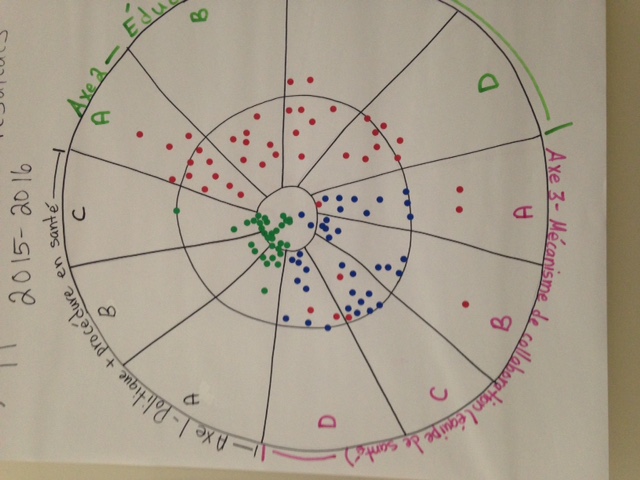 Projets vertsLa FSFA a reçu du financement par l’entremise des Conseils scolaires francophones de la Fondation TD amis de l’environnement pour développer des projets verts.  Les trois projets verts sont les jardins intérieurs (Tower Garden), jardin extérieur et les classes vertes de la maternelle. Jardins intérieurs (Tower Garden)11 projets de jardins intérieurs dans les écoles francophones pour 3 conseils scolaires.  10 projets Tower Gardens sauf 1 école avec deux Miracle Gro.Jardin extérieurÉcole À la Rose Sauvage – les plans sont commencés, mais pas construits encore.Classes vertes de la maternelle du CSCNUne demande spéciale du CSCN pour organiser des classes vertes pour la maternelle.  Le projet pilote des classes vertes consiste d’une série de 6 classes en plein air pour les élèves de 5 écoles francophones de la région d’Edmonton: Ste-Jeanne d’Arc, Père-Lacombe, À la Découverte, Gabrielle-Roy et Notre-Dame: 3 classes à l’automne et 3 classes au printemps.  Présentation de la nouvelle capsule vidéo du comité provincial des écoles en santéCapsule vidéo disponible sur le site Web de la FSFA – section école en santé / comité provincial - http://lafsfa.ca/programmation/ecoles-en-sante/comite-provincial/Cette vidéo est à votre disposition pour faire promouvoir lors de vos rencontres du personnel afin que tous comprennent la raison d’être du comité provincial.  Présentation du nouveau logo des écoles en santéLa FSFA présente un nouveau logo pour représenter l’initiative des écoles en santé. Nous avons ajouté une école au logo déjà existant d’En Action afin de représenter ce secteur important de notre programmation.  Veuillez l’utiliser pour vos projets dans les écoles.  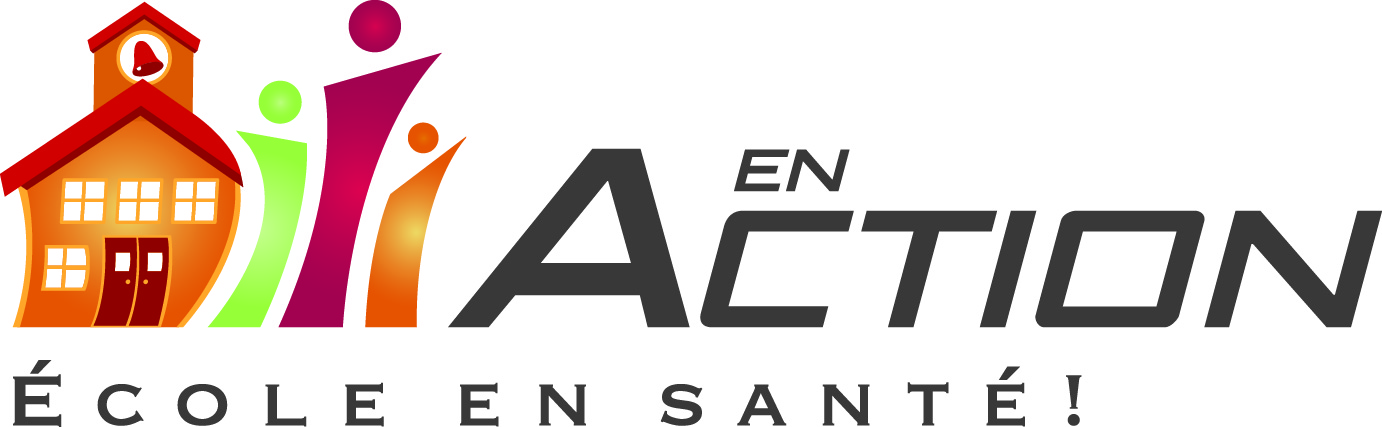 Présentation des tables de concertation sur les services en français (Isabelle Laurin, ACFA)Le gouvernement de l’Alberta a entamé plusieurs tables de concertation pour mettre en place une politique sur les services en français en Alberta.  Les deux tables qui nous intéressent dans notre dossier sont celles de l’éducation et de la santé.  Isabelle mentionne que toutes les tables de concertations sont maintenant terminées et qu’en 2017 un rapport sera remis.  Une politique devra être présentée au plus tard au printemps.  Présentation du projet sur le curriculum provincial (Marie-Josée Verrat, Consortium provincial)Marie-Josée Verrat du Consortium provincial présente les grandes lignes du nouveau curriculum que le ministère de l’Éducation aimerait mettre en place.  Nous divisons le groupe en 3 pour revoir le nouveau curriculum : Littératie et numératie, compétences, la ligne du temps et les normes.  Dans le cadre du comité provincial des écoles en santé, il est entendu que le nouveau programme inclut plusieurs éléments de la santé en milieu scolaire alors ceci est très encourageant.  Tables rondes des 3 axesAxe 1 – Politique et procédure en santéQuelles sont les procédures pour assurer que les directives administratives des écoles en santé soit soutenue et comprise par les communautés scolaires?Avoir un DGA sur le comité provincial des écoles en santé. Les directions générales doivent travailler en collaboration avec les directions d’écoles avant d’adopter cette politique.  Les directions doivent communiquer avec les enseignants pour voir comment intégrer cette politique dans les écoles.  Les directions doivent consulter avec les parents de leur communauté afin que tous soient entendus et que la politique soit comprise afin qu’elle soit mise en pratique.  Il est recommandé de mettre un point à l’ordre du jour de chaque rencontre du personnel pour parler de santé. Comment la FSFA peut aider à la mise en œuvre de cette directive administrative?Avoir une rencontre annuelle avec les conseils scolaires pour revoir les plans d’action et l’implantation de la politique des écoles en santé.  Avoir des occasions de développement professionnel pour les directions, les enseignants et les parents. Axe 2 – Éducation et formationQuelles mesures pouvons-nous prendre pour assurer une meilleure intégration de la philosophie des écoles en santé au sein de nos écoles francophones?Suggérer aussi aux conseils scolaires qu’ils pourront opter pour l’intégration des éléments de la politique de la santé dans d’autres politiques ou procédures administratives là où c’est pertinent (ex : évaluation, devoirs, infrastructures) Besoin d’une formation pour les écoles pour assurer un meilleur accueil des immigrants et une meilleure compréhension des élèves d’ici par rapport à la réalité de ces jeunes – peut-être possible lors de la journée de mentors de l’AJEFA/Espoir. Meilleure promotion de la définition d’une école en santé et examiner la possibilité de créer des critères généraux pour devenir une école en santé et une manière que l’école pour valoriser et promouvoir sa participation (collant sur la porte d’entrée de l’école avec le nouveau logo et un slogan)Création d’une guide d’information sur les écoles en santé avec les critères Voir comment mesurer l’impacte de l’initiative avec chaque école (rendre publics les plans d’action de champion)Mieux sensibiliser les DG et les conseillers scolaires sur l’impacte du projet pour les écoles et les données importantes pour appuyer le besoin des écoles (ex : congé de maladie chez les enseignants, sentiment de sécurité des élèves, etc.) La FSFA offre actuellement des formations pédagogiques aux écoles/enseignants par le biais de demandes spéciales venant directement d’eux ou lors d’événement rassembleur comme le NCTCA. Comment pouvons-nous promouvoir davantage l’offre de ces occasions de développement pédagogique?  Offrir une formation aussi pour les directions d’écoles sur comment appuyer son champion de la santé, célébrer les réussites de son école dans le domaine de la santé. Tell them for me – Encourager nos champions de santé de demander l’ajout d’une question de la santé dans le sondage de leur écoleSerait-il nécessaire d’envisager la mise en place d’une conférence francophone comme celle de «Shaping the Future» pour développer la capacité de nos intervenants communautaires autant que chez nos divers partenaires?Travailler avec Ever Active Schools pour l’ajout de conférenciers francophones. Christian souligne l’accessibilité de la conférence Shaping the Futur, c’est très cher et demande aussi que l’enseignant s’absente de la classe pour une à deux journées. Si la FSFA envisage la mise sur pied d’une conférence sur la santé, il serait préférable que ceci s’offre régionalement sur une journée pédagogique, afin de permettre un meilleur accès. Selon vous, quelle population demeure le plus grand besoin en développement des capacités dans le domaine de la santé en milieu scolaire et pouvez-vous préciser à quels sujets?Besoin saillant réside chez la santé de nos enseignants. Que pouvons-nous faire pour eux? Axe 3 – Mécanisme de collaboration (équipe de santé)Comment pouvons-nous continuer de soutenir et encadrer les champions de la santé et ses équipes dans les écoles?Important d’avoir des rencontres de réseautage entre les champions de la santé et de partager les histoires de succès en santé. Il est important de faire le pont entre le comité provincial et les conseils scolaires afin qu’eux puissent partager les informations aux directions d’école.  La FSFA entreprend plusieurs initiatives en santé dans les écoles, mais il est important que les conseils scolaires s’approprient du dossier pour que l’initiative avance.  La FSFA peut outiller les conseils, mais le reste du travail doit se faire à l’intérieur de chaque conseil.  Comment pouvons-nous commencer la création d’équipe/comité de santé qui appuiera les démarches de nos champions de santé?Pour une réussite dans l’approche globale de la santé en milieu scolaire, il est primordial de s’associer avec autres personnes ou partenaires.  La FSFA a rassemblé ce comité pour justement mettre en place des actions.  Il est souhaitable que chaque école ou conseil se dote d’un plan d’action et qui travaille avec autres organismes ou membres de leur communauté pour mettre la santé en premier plan.  Le CSCN a déjà une équipe de bienêtre au sein du Conseil alors cette équipe travaille l’approche globale. Renée mentionne qu’il soit important de montrer la vidéo du comité provincial des écoles en santé pour faire connaître la raison d’être du comité et voir comment nous pouvons nous entraider pour faire avancer la santé en milieu scolaire au sein de vos conseils.  Le CSCN a une personne au sein du Conseil qui voit au climat scolaire positif qui est relié directement au projet des écoles en santé.  La responsable s’assure toujours que le champion de santé soit dans l’équipe-école responsable du climat scolaire positif.  Selon vous, quelle mesure devrions-nous entreprendre pour assurer que les ressources humaines soient en place pour assurer les développements et les suivis de l’initiative des écoles en santé?Bâtir la capacité dans les conseils pour assurer une réussite. Chaque conseil scolaire doit s’approprier de la politique des écoles en santé.  Tour de table des partenairesFrancophonie jeunesse de l’Alberta (Casey Edmunds)Dossier de la diversité sexuelle – un guide pour la création d’une alliance allosexuelle-hétérosexuelle a été écrit par un membre de FJA qui répond à la demande de ses membres.  Après l’adoption de la loi assurant la protection et les droits des jeunes LGBTQ, FJA offre des formations de sensibilisation à ce sujet pour les jeunes, les parents et les éducateurs.  ACFA (Anne-Lise Uwihoreye)Offre la formation des premiers soins en santé mentaleEmployés scolaires communautaires – plusieurs projets de santé dans les écoles tels que présentation de nutritionnistes, Bouge et joue après l’école en partenariat avec la FSFA, tournoi interscolaire, recrutement pour les Jeux francophones de l’Alberta, Club de course AMA Youth Run.Fédération des aînés franco-albertains (Yannick Freychet)Projet intergénérationnel – ciblé les élèves de la 4-6e année.  Plusieurs capsules vidéo existent des personnes âgées de notre communauté qui ont des histoires à raconter sur leur vécu.  La FAFA vous invite à consulter la trousse pédagogique « Toutes générations confondues : le respect à tous les âges ».  Espoir (Michelle Tardif)Nouveau contrat avec AHS pour les Mental Health Capacity Building Team.  Espoir encore pour un autre 3 ans.  Nouveau dépliant – la santé mentale ça compte!Plusieurs ressources en santé mentale que Michelle va partager avec Renée pour insérer sur le Moodle des écoles en santé.  Consortium provincial (Marie-Josée Verrat)Priorité ministérielle de la reconception du nouveau curriculum.  Le Consortium a le mandat d’offrir des sessions de formation pour ce dossier.  Offre toujours la formation Citoyenneté numérique avec la GRCListe des formations de la FSFA sur notre site e-formationSondage auprès des enseignants sera lancé au printemps dont la FSFA va mettre des questions spécifiques à l’approche globale de la santé en milieu scolaire.  CSCN (Nancy Roy)9 équipes-écoles du climat scolaire positif.  Les champions de la santé font parties des équipes-écoles ainsi que la direction, enseignants, aide-élève (dépend des écoles) et d’un représentant du projet Espoir. Création d’une culture d’école qui met l’accent sur les relations positives.Le Conseil a une équipe de bienêtre. Nancy va communiquer avec son équipe de bienêtre pour voir à la possibilité d’inviter la FSFA à faire une présentation.  Alberta Health Services (Amber Arnold)Formation Nutrition Booth Camp sera présentée lors du NCTCA.  La présentation a été traduite et les ressources devront venir sous peu. Fais partie d’un comité d’implantation d’une politique de santé dans les écoles.  Travaille avec le projet Appartenance pour les écoles du sud.ASEBP (Stéphanie Caron-Roy)Prestation de santé dans 58 conseils scolairesProgramme d’aide aux familles est disponible pour les conseils francophonesL’ASEBP offre des évaluations des données sur la santé pour les conseils.Certaines ressources de la santé pour le personnel sont traduites et disponibles. Réseau santé albertain (Pauline Legaré)Pauline est maintenant par intérim puisque Luc n’est plus en poste.  Luc est toujours consultant pour les formations de premiers soins en santé mentale.  Le réseau a un nouveau président de l’organisme.  La société santé en français est dans sa planification stratégique 2018-2023.  Plus de montant a été mis pour la promotion de la santé – doubler.L’Alberta est une référence pour autres provinces.  Il serait bien de pouvoir rassembler les provinces qui ont un dossier des écoles en santé.  FrancoSud (Christian Roux)Christian est maintenant responsable des employés du projet Appartenance alors comprend mieux le dossier de la santé mentale.  Champion dans chacune des écoles. 10 participeront à la Conférence Shaping the Future qui aura lieu à Kananaskas en janvier 2017.  Plusieurs écoles ont des tours hydroponiques (jardin intérieur) que le conseil continue de suivre.  Prochaine réunion et mot de la finProchaine rencontre aura lieu le mercredi 8 février à 13h à Edmonton.  Le déjeuner des champions aura lieu le jeudi 9 février de 7h30 à 8h30 et nous invitons le comité provincial à se joindre à nous!La conférence Shaping the Future a lieu du 26 au 28 janvier 2017.  Si vous êtes intéressé de participer à cette formation, veuillez faire vos réservations assez tôt, car elle se remplit assez vite.  Le CSCN va voir qui serait intéressé de participer.  Pour l’instant, seulement des champions du FrancoSud sont inscrits.  Pour plus d’informations, veuillez communiquer avec Renée Levesque-Gauvreau, agente de la promotion de la santé de la FSFA au 780-469-1367 ou r.gauvreau@lafsfa.ca. 